Rationale or Comment:All employees will be fit tested and medically evaluated for respirator use by a Professionally Licensed Health Care Professional.End of DocumentDisclaimerThis document is written as a general guideline. Natural Stone Institute and its Member companies have neither liability nor can they be responsible to any person or entity for any misunderstanding, misuses, or misapplication that would cause loss or damage of any kind, including loss of rights, material, or personal injury, or alleged to be caused directly or indirectly by the information contained in this document.  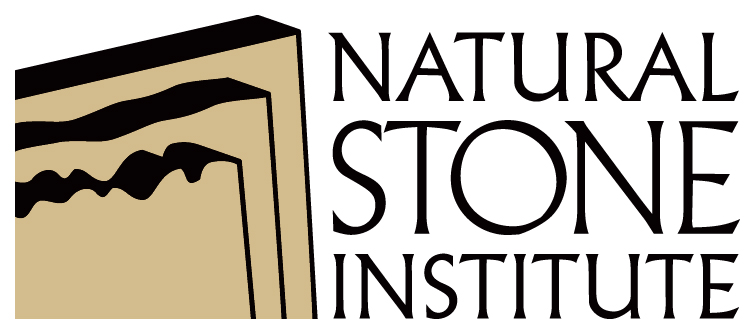 Your company nameWorkplace Safety AssessmentJob Hazard Analysis (JHA)   Your company nameWorkplace Safety AssessmentJob Hazard Analysis (JHA)   Your company nameWorkplace Safety AssessmentJob Hazard Analysis (JHA)   Your company nameWorkplace Safety AssessmentJob Hazard Analysis (JHA)   Your logo hereDocument Control #:Stone-JHA-016Stone-JHA-016Stone-JHA-016Revision Date:mm/dd/yyyyDocument Title:Job Hazard Analysis (JHA) Job Hazard Analysis (JHA) Job Hazard Analysis (JHA) Issue #:Department:(name)(name)(name)Frequency:(Annually, monthly, weekly)Personal Protective Equipment Required:Hardhat, safety glasses, respirator, gloves, safety vest Hardhat, safety glasses, respirator, gloves, safety vest Hardhat, safety glasses, respirator, gloves, safety vest Completed by:Name of Company Representative HereMixing MortarMixing MortarMixing MortarMixing MortarMixing MortarMixing MortarTask DescriptionTask DescriptionHazardControlControlControlMixing mortar with mortar box or gas/electric mortar mixerMixing mortar with mortar box or gas/electric mortar mixerEye or extremity injury Dust inhalationSkin irritation  Connect mixer to a Ground Fault Circuit Interrupter (GFCI) outletDo not use extension cords without a grounding wireLift properly using legs and keeping back straightConfirm area is free of debris at all timesEmpty bags low in mortar box to reduce dustKeep room closed off with plastic at doorNo other trades or workers are permitted in work spaceKeep exposed skin clean at all times when using portland productsAlways wash mortar off skinConnect mixer to a Ground Fault Circuit Interrupter (GFCI) outletDo not use extension cords without a grounding wireLift properly using legs and keeping back straightConfirm area is free of debris at all timesEmpty bags low in mortar box to reduce dustKeep room closed off with plastic at doorNo other trades or workers are permitted in work spaceKeep exposed skin clean at all times when using portland productsAlways wash mortar off skinConnect mixer to a Ground Fault Circuit Interrupter (GFCI) outletDo not use extension cords without a grounding wireLift properly using legs and keeping back straightConfirm area is free of debris at all timesEmpty bags low in mortar box to reduce dustKeep room closed off with plastic at doorNo other trades or workers are permitted in work spaceKeep exposed skin clean at all times when using portland productsAlways wash mortar off skin